ВАШ ГОЛОС РЕШАЕТ СУДЬБУ ПРОЕКТОВ ОТ ГОРОДА САРОВА – ПРОГОЛОСУЙТЕ ДО 15 АПРЕЛЯ !В рамках Губернаторского проекта на портале «Вам решать»  по инициативе граждан от ЗАТО Саров выдвинуто 11 проектов, которые будут реализованы в 2021 году, если наберут достаточное количество  голосов.  Проголосовать можно путем онлайн-голосования  на сайте «вам решать.рф»  по следующей инструкции:Необходимо выбрать территорию голосования – г.о.город Саров;Ознакомиться с 11 проектами от города Сарова, которые выдвинули жители;Выбрать интересующий Вас проект, нажав на соответствующий маркер (круг) слева от описания объекта. После выбора маркер (круг) изменит свой цвет с белого на синий Нажать кнопку «голосовать» (расположена ниже описания всех проектов);Выбрать способ авторизации: через портал Госуслуги или через мобильный телефон (вводим номер телефона, ждем СМС с проверочным кодом, вводим код);После авторизации сайт переведет Вас на главную страницу, а схематичное изображение портрета в круге в верхнем правом углу страницы сменится на инициалы Вашего имени и отчества;Нажать на изображение лупы (рядом с кнопкой «Создать сообщение» в верхней части страницы), в открывшемся поле поиска ввести «Саров», появится раскрывающееся меню с поисковыми результатами, в нем выбираете «г. о. г. Саров» и снова попадаете на страницу голосования;Повторить п.3 настоящей инструкции;Нажать кнопку «Голосовать» внизу страницы после списка проектов.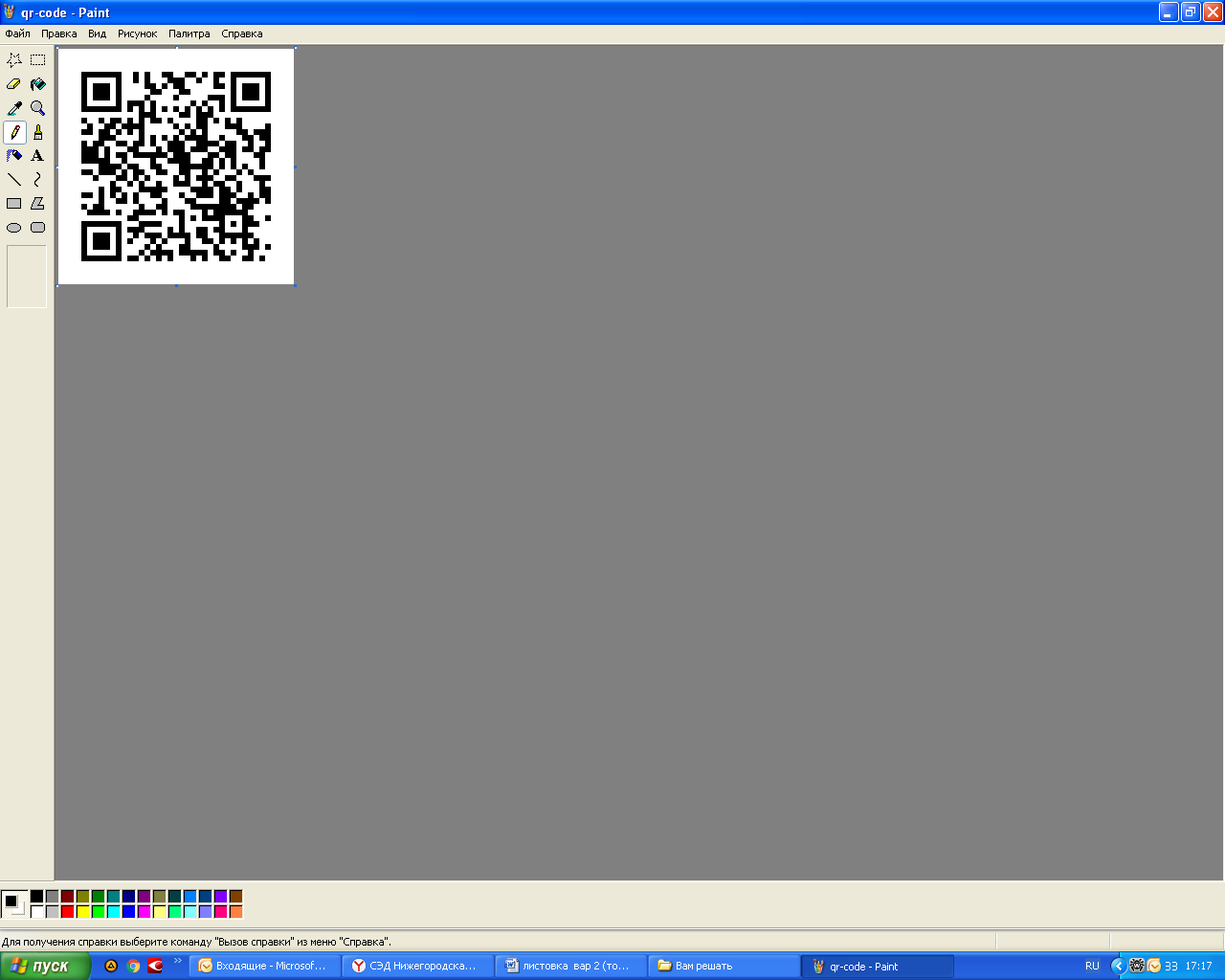 1«Наши дороги» Ремонт асфальтобетонного покрытия  улицы  Энтузиастов, проезда Светлый, улицы Товарищеская на территории ТИЗ2«Наши дороги» Ремонт асфальтобетонного покрытия улицы   Тенистая, улицы Новая, улицы Рябиновая, улицы Энтузиастов, проезда Осенний на территории ТИЗ3«Детский мир». Благоустройство детских площадок пр.Мира,18,20, пр. Ленина,14" 4 «Наш двор». Благоустройство дворовой территории в районе домов  пр.Ленина,34,36 5«Спорт для всех!». Ремонт спортивных площадок ул. Некрасова,13, ул. Негина,16 6Наш двор". Благоустройство территории в районе домов ул.Курчатова,13,13/17«Спорт для всех!». Ремонт спортивной площадки в районе дома  ул. Березовая,68Устройство спортивной площадки на территории  "Молодежного центра» ул. Куйбышева 9"Общественные пространства". Благоустройство территории в районе  источника св.Владимира, ремонт  дороги от ул. Раменская до СНТ «Авангард-Кремешки» 10«Спорт для всех!».Ремонт покрытия стадиона на территории
Школы № 5 города Сарова 11"Наш двор". Ремонт проездов и тротуаров в районе домов  ул.Московская,16, 18,18/1,   в районе дома ул.Московская,37,  в районе дома ул.Победы 2а 